Discovery Theme – Week 8   11.05.2020Discovery Theme – Week 8   11.05.2020Discovery Theme – Week 8   11.05.2020Discovery Theme – Week 8   11.05.2020Discovery Theme – Week 8   11.05.2020MondayTuesdayWednesdayThursdayFriday9-11WORD OF THE DAY; Introduce a new word, find out the meaning, use it in conversation, can you draw something to help you remember the word and / or how to spell it? Find out the origin, are there words which mean the same? Use it in written sentences.Discovery - The act of detecting something new, or something previously unrecognized as meaningful.ReadingComplete reading comprehension. WritingChoose from the list.WORD OF THE DAY; Introduce a new word, find out the meaning, can you draw something to help me remember the word and / or how to spell it? Can you use it in conversation, find out the origin, are there words which mean the same? Use it in written sentences.Locate – Discover the exact place or position of. ReadingComplete 30 minutes of reading.WritingChoose from the list.WORD OF THE DAYIntroduce a new word, find out the meaning, can you draw something to help me remember the word and / or how to spell it? Can you use it in conversation, find out the origin, are there words which mean the same? Use it in written sentences.Identify - Establish or indicate who or what (someone or something) is. ReadingChoose a reading activity from the list based on what you read yesterday. WritingChoose from the list.WORD OF THE DAY; Introduce a new word, find out the meaning, can you draw something to help me remember the word and / or how to spell it? Can you use it in conversation, find out the origin, are there words which mean the same? Use it in written sentences.Describe - Give a detailed account in words of something or someone.ReadingComplete 30 minutes of reading.WritingChoose from the list.WORD OF THE DAY; Introduce a new word, find out the meaning, can you draw something to help me remember the word and / or how to spell it? Can you use it in conversation, find out the origin, are there words which mean the same? Use it in written sentences.Compare - To examine (two or more objects, ideas, people, etc.) in order to note similarities and differences.ReadingChoose a reading activity from the list based on what you read yesterday. WritingChoose from the list.9-11MovementThe Body Coach – YouTube – find the current dayMovementhttps://www.youtube.com/user/CosmicKidsYogaCosmic Yoga(YouTube)MovementThe Body Coach – YouTube - find the current dayMovement Go outside for a walk.MovementThe Body Coach – YouTube on the day11-11.15BreakBreakBreakBreakBreak11.15-12.15MathsWhite Rose Maths (Home Learning Tab) Watch video and download related questions.https://whiterosemaths.com/homelearning/ MathsNumber gymhttp://www.numbergym.co.uk/Appropriate calculation activity linked to year group e.g. multiplication and division 2/3/4/5/6.MathsWhite Rose Maths (Home Learning Tab) Watch video and download related questions.https://whiterosemaths.com/homelearning/MathsNumber gymhttp://www.numbergym.co.uk/Appropriate calculation activity linked to year group e.g. multiplication and division 2/3/4/5/6.MathsWhite Rose Maths (Home Learning Tab) Watch video and download related questions.https://whiterosemaths.com/homelearning/12.15-1.15LunchLunchLunchLunchLunch1.15-2.50Theme WorkChoose from the list.Theme WorkChoose from the list.Theme WorkChoose from the list.Theme WorkChoose from the list. Theme WorkChoose from the list.2.50-3.15Reflecting Roxy 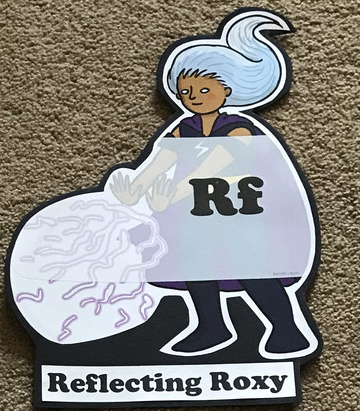 What have you learnt today and how could you have improved any of your work?STORY TIMEMaking Links Molly 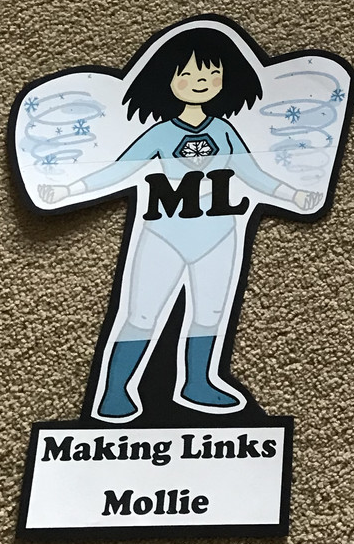 Can you use any learning that you have done today, in other parts of your life?STORY TIMEResilience Rex 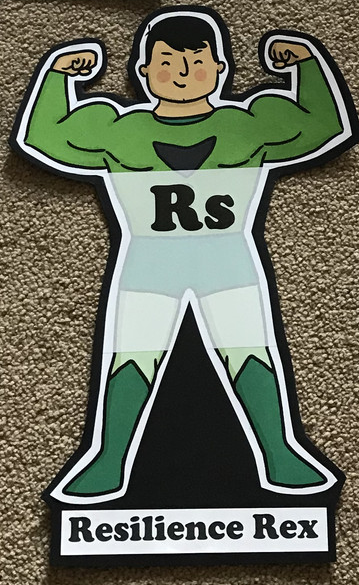 Have you found anything challenging today? How did  you overcome the challenges?STORY TIMECollaborating Carlos 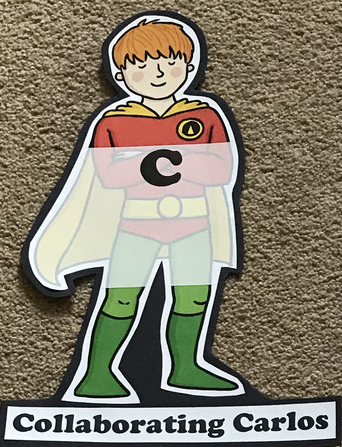 Did you work alone today or with someone else? How did that go?STORY TIMEMotivating Melinda 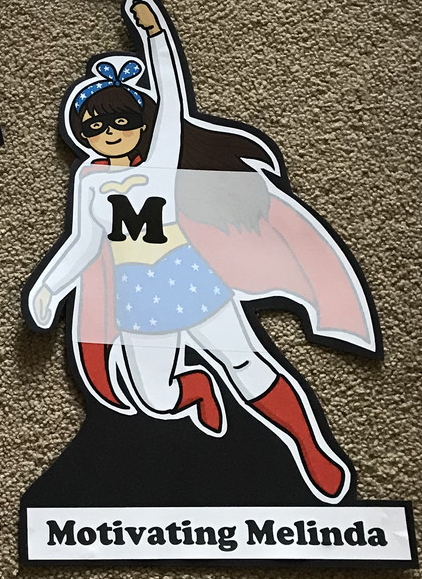 Have you encouraged someone else today? How did you motivate yourself today?STORY TIMEWritingResearch and make a fact file on the seven wonders of the world. Research one of the famous landmarks and write a postcard about visiting there. Research a famous inventor and write them a letter with any questions you would like to ask them. (Alexander Graham Bell has been given as an example) Watch https://www.bbc.co.uk/teach/class-clips-video/science-ks2-scientists-and-scientific-method/z43mbdm.  Choose one discoverer to write a poem about.Read information about these discoverers https://www.dkfindout.com/uk/science/famous-scientists/  Create a quiz for your family (write by hand or use Purple Mash)Theme WorkWatch David Attenborough programmes (available on BBC iPlayer) Mapping the 7 Wonders of the World (Resource available) Use silhouettes to create a landscape of landmarks. Discover a job that someone needs help around the house with and create/design and invention that does this. Discovery Walks - https://home.oxfordowl.co.uk/blog/discovery-walks-fun-outdoor-learning-ideas/#Complete the quizzes https://www.britannica.com/quiz/exploration-and-discovery